Repubblica e Cantone Ticino
Dipartimento delle finanze e dell’economia
Divisione dell’economiaLegge per l'innovazione economicaDocumento aggiuntivo al modulo onlineAutorizzazione inizio investimentiInvestimento innovativoArt. 8Ufficio per lo sviluppo economico
Viale Stefano Franscini 17
6501 BellinzonaTel. 091 814 35 41
dfe-use@ti.ch
www.ti.ch/innovazioneL’Ufficio per lo sviluppo economico darà seguito alle domande soltanto se le informazioni contenute nel presente documento sono complete.Gli investimenti materiali eseguiti o deliberati prima della decisione dell’Ufficio per lo sviluppo economico non possono essere considerati per il computo del sussidio.Dati generaliAutocertificazioneDati relativi alla società e al progettoOsservazioniPersona di contattoRagione socialeIndirizzoNumero NOGA Telefono2.1. Il progetto necessita di una procedura edilizia? No, nessuna (in tal caso allegare conferma del Comune e autocertificazione*) Sì, notifica al comune Sì, domanda di costruzione ***  Autocertificazione: descrizione tecnica dell’impianto/macchinario comprendente i seguenti aspetti:Descrizione e valutazione delle possibili emissioni gassose (sistemi di evacuazione), liquide (trattamento acque di scarico), e foniche.Trattamento rifiuti: l’azienda è iscritta in veva-online quale azienda fornitrice o che smaltisce rifiuti speciali e/o soggetti a controllo (se sì, indicare numero). La nuova attività tratta (smaltisce e/o ricicla) scarti provenienti da terzi?Aspetti energetici: consumi e approvvigionamento.Rischi ambientali: uso e deposito sostanze pericolose.** Eventuali aiuti ai sensi della L-Inn verranno decisi unicamente a fronte della licenza edilizia cresciuta in giudicato.2.1. Il progetto necessita di una procedura edilizia? No, nessuna (in tal caso allegare conferma del Comune e autocertificazione*) Sì, notifica al comune Sì, domanda di costruzione ***  Autocertificazione: descrizione tecnica dell’impianto/macchinario comprendente i seguenti aspetti:Descrizione e valutazione delle possibili emissioni gassose (sistemi di evacuazione), liquide (trattamento acque di scarico), e foniche.Trattamento rifiuti: l’azienda è iscritta in veva-online quale azienda fornitrice o che smaltisce rifiuti speciali e/o soggetti a controllo (se sì, indicare numero). La nuova attività tratta (smaltisce e/o ricicla) scarti provenienti da terzi?Aspetti energetici: consumi e approvvigionamento.Rischi ambientali: uso e deposito sostanze pericolose.** Eventuali aiuti ai sensi della L-Inn verranno decisi unicamente a fronte della licenza edilizia cresciuta in giudicato.2.2. Sono stati richiesti altri aiuti o sussidi (cantonali, federali o internazionali)?Sì  	No  se sì, quali?       2.2. Sono stati richiesti altri aiuti o sussidi (cantonali, federali o internazionali)?Sì  	No  se sì, quali?       2.3. Attualmente sono in corso nei vostri confronti procedure esecutive secondo la Legge esecuzione e fallimenti?Sì  	No  se sì, quali?       2.3. Attualmente sono in corso nei vostri confronti procedure esecutive secondo la Legge esecuzione e fallimenti?Sì  	No  se sì, quali?       2.4. Sono in corso contenziosi con altre aziende in merito al progetto?Sì  	No  se sì, quali e con chi?       2.4. Sono in corso contenziosi con altre aziende in merito al progetto?Sì  	No  se sì, quali e con chi?       3.1. Descrizione attività societaria (max. 1000 caratteri):3.1. Descrizione attività societaria (max. 1000 caratteri):3.1. Descrizione attività societaria (max. 1000 caratteri):3.1. Descrizione attività societaria (max. 1000 caratteri):3.2. Descrizione progetto relativo alla richiesta di sussidio (max. 1000 caratteri):3.2. Descrizione progetto relativo alla richiesta di sussidio (max. 1000 caratteri):3.2. Descrizione progetto relativo alla richiesta di sussidio (max. 1000 caratteri):3.2. Descrizione progetto relativo alla richiesta di sussidio (max. 1000 caratteri):3.3. Aspetto innovativo del progetto (max. 1000 caratteri):3.3. Aspetto innovativo del progetto (max. 1000 caratteri):3.3. Aspetto innovativo del progetto (max. 1000 caratteri):3.3. Aspetto innovativo del progetto (max. 1000 caratteri):3.4. Valenza strategica del progetto e suo impatto sull’azienda (max. 1000 caratteri):3.4. Valenza strategica del progetto e suo impatto sull’azienda (max. 1000 caratteri):3.4. Valenza strategica del progetto e suo impatto sull’azienda (max. 1000 caratteri):3.4. Valenza strategica del progetto e suo impatto sull’azienda (max. 1000 caratteri):3.5. Stima delle maggiori voci dell’investimento3.5. Stima delle maggiori voci dell’investimentoimporto in ('000 CHF)Investimenti immateriali (art. 7)Investimenti immateriali (art. 7)consulenza esterna legata all’innovazioneconsulenza esterna legata all’innovazionericerca e sviluppo  ricerca e sviluppo  prototipazione e validazione di nuovi prodotti  prototipazione e validazione di nuovi prodotti  formazione e riqualifica del personaleformazione e riqualifica del personaleInvestimenti materiali (art. 8)Investimenti materiali (art. 8)macchinari e attrezzature macchinari e attrezzature Impiantistica*Impiantistica*terreno e immobile*terreno e immobile*Totale degli investimentiTotale degli investimenti* Investimenti non computabili* Investimenti non computabili3.6. Sono già stati eseguiti o deliberati degli investimenti materiali e/o immateriali?Sì  	No se sì, quali?       3.6. Sono già stati eseguiti o deliberati degli investimenti materiali e/o immateriali?Sì  	No se sì, quali?       3.6. Sono già stati eseguiti o deliberati degli investimenti materiali e/o immateriali?Sì  	No se sì, quali?       3.6. Sono già stati eseguiti o deliberati degli investimenti materiali e/o immateriali?Sì  	No se sì, quali?       3.7. Piano di finanziamento3.7. Piano di finanziamentoimporto in ('000 CHF)Totale finanziamentiTotale finanziamenti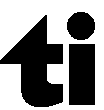 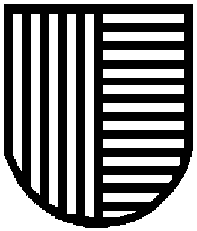 